Diocese of Edmonton Daily Prayer Cycle Anglican Church Of Canada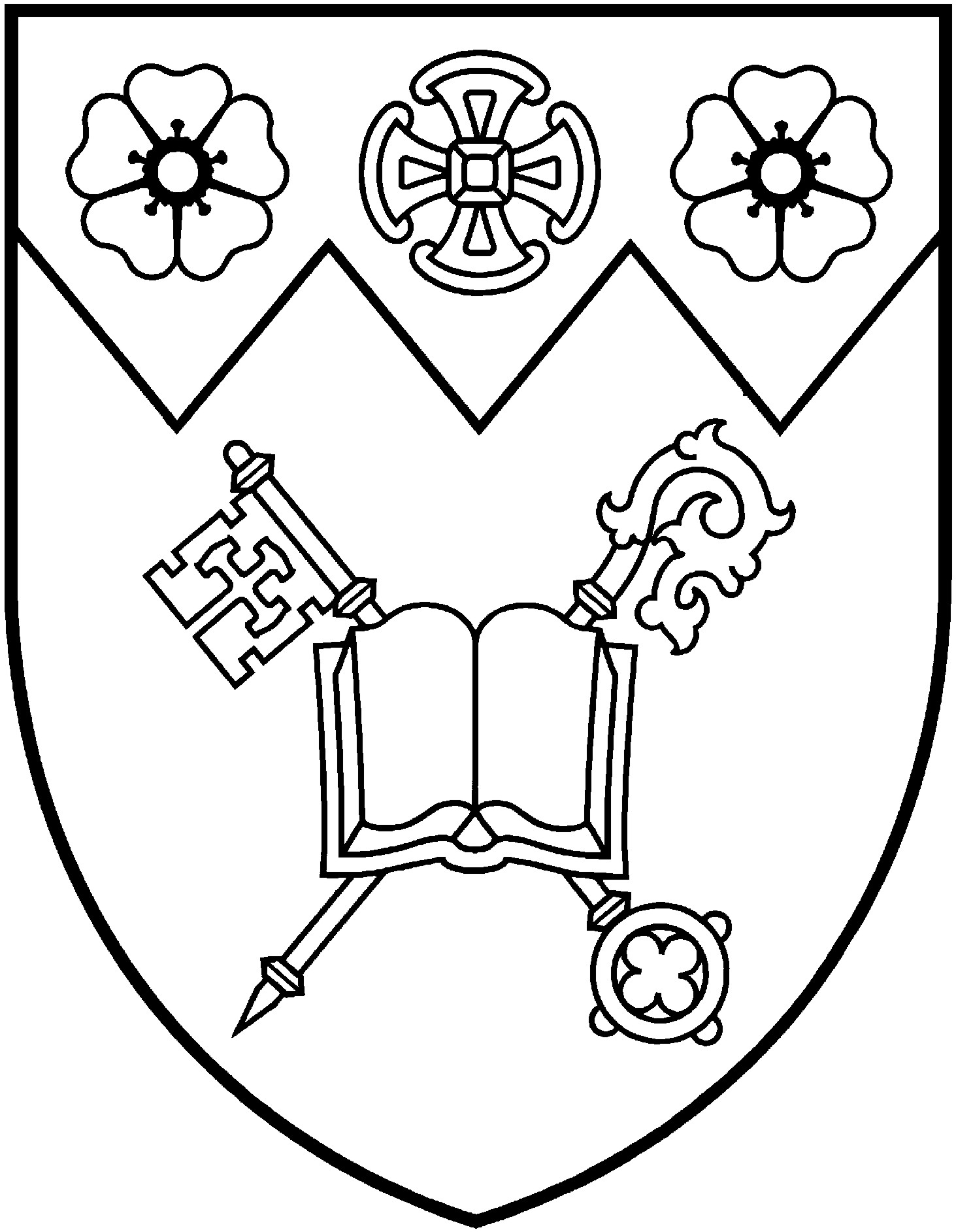 May 1 to August 31, 2019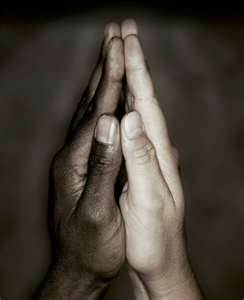 “I thank my God every time I remember you, constantly praying with joy 
in every one of my prayers…”  Philippians 1.3The names and situations in this cycle are always changing. Please alert the Synod Office (churched@edmonton.anglican.ca) to any changes in time for the next publication.MAYWed 1 St. Philip & St. James, Apostles  All Saints’, Drayton Valley: Emma Vickery (s. Donovan Jannaway), Rector. Buyé Diocese, Giheta Parish: Audace Gahungu, Rector. Cold Lake First Nations.Thurs 2  St. Mary, Edgerton and 
St. Thomas, Wainwright: Ann Marie Nicklin (s. Owen), Rector; Rebecca Bates, Ellis Jagoe, Honorary Assistants. Buyé Diocese, Mwumba Parish: Jean Pierre Nsabimana, Rector. Enoch Cree Nation.Fri 3 St. Mark the Evangelist  
All Saints’ Cathedral, Edmonton: Alan Perry (s. Noel Yuen), Interim Priest-in-Charge; Quinn Strikwerda (s. Madeleine Urion), Vicar; Robin Gibbons, International Ecumenical Canon; Fr. Michael Lapsley, Honorary Canon for Healing and Reconciliation; Gwen Bright, Terry Dunn (s. Joanne), Honorary Assistants; Sara Kate Edwards-Smith (s. Steve), Executive Assistant; Jeremy Spurgeon, Music Director. Buyé Diocese, Gisitwe Parish: Isaie Pascal Sindayigaya, Rector. Ermineskin Cree Nation.Sat 4 Christ Church, Edmonton: Susan Oliver (s. Stephen Martin), Rector; Chelsy Bouwman (s. Jordan), Nick Trussell (s. Stephanie), Associate Priests; Maureen Crerar, Martin Garber-Conrad, Honorary Assistants; Arlene Young and Sheila Moorey, Vocational Deacons; Abbi Penner, Youth Leader. Buyé Diocese, Kabataha Parish: Fabien Miburo, Rector. Frog Lake First Nation.Sun 5 Easter 3  Diocese of Quebec; the Rt. Rev. Bruce Myers, Bishop. St. David, Edmonton: Renée Desjardins, Rector; Kathy Bowman (s. David Kinloch), Michael Sung (s. Agnes), Dan Van Alstine (s. Carolyn Skinner), Honorary Assistants. Buyé Diocese, Buringanire Parish: Oscar Murengerantwari, Rector. Métis Nation of Alberta.	Mon 6 St. John, Apostle & Evangelist  Good Shepherd, Edmonton: Jordan Ware (s. Derek), Rector; Tom Dean (s. Linda), Maude Parsons-Hörst (s. Ron), Honorary Assistants.  Buyé Diocese, Kigufi Parish: Frederic Miburo. Kehewin Cree Nation.	Tues 7  Holy Trinity, Edmonton: Chris Pappas (s. Elisabeth Thompson), Rector; Danielle Lepine, Assistant Curate; Allan Bonertz (s. Marg), Penny Bruce, Robin Walker (s. Joanne) Honorary Assistants; Lorne Manweiler, Equally Anglican Principal Priest; Nicole Labrecque, Children, Youth and Families Coordinator; Janette Chambers, Office Administrator. Buyé Diocese, Gatukuza Parish: Pascal Kagenza, Rector.  
Louis Bull Tribe.Wed 8  Holy Trinity, Riverbend: Rebecca Harris, Deacon-in-Charge; Elisabeth Thompson (s. Chris Pappas), Honorary Assistant; Dan Wold (s. Daphne), on leave. Buyé Diocese, Ruyenzi (St. Emmanuel) Parish: Papias Masengesho. Montana First Nation.Thurs 9  St. Augustine of Canterbury, Edmonton: Jonathan Crane (s. Megan), Rector. Buyé Diocese, Kigina Parish: Emmanuel Ntakirutimana, Rector. 
Paul First Nation.Fri 10  St. David, Edmonton: Renée Desjardins, Rector; Kathy Bowman (s. David Kinloch), Michael Sung (s. Agnes), Dan Van Alstine (s. Carolyn Skinner), Honorary Assistants.  Buyé Hospital Chaplaincy: Dominique Ciza, Chaplain. Saddle Lake Cree Nation.Sat 11  St. Faith, Edmonton: 
Travis Enright, Rector; Arthur Dyck (s. Joy), Adenike Yesufu, Sandra Arbeau, Vocational Deacons; Linda Whittle (s. Jim), Honorary Assistant; Madeleine Urion (S. Quinn Strikwerda), Pastoral Associate Priest. Chaplain at Buyé High School: Audace Kwizera. Samson Cree Nation.Sun 12 Easter 4  Diocese of Rupert’s Land; the Rt. Rev. Geoffrey Woodcroft, Bishop. St. Faith, Edmonton: Travis Enright, Rector; Arthur Dyck (s. Joy), Adenike Yesufu, Sandra Arbeau, Vocational Deacons; Linda Whittle (s. Jim), Honorary Assistant; Madeleine Urion (S. Quinn Strikwerda), Pastoral Associate Priest. Buyé Diocese, Canika Parish: Evariste Nsabimana, Rector. Alexander First Nation.Mon 13  St. George, Edmonton: Michael Chase, Interim Priest-in-Charge; Sheila Hagan-Bloxham, Michael Rolph (s. Cora), Scott Sharman (s. Alex Meek), Honorary Assistants. Buyé Diocese Bible School: Daniel Bizimana, Director; Alfred Uwimanihaye, Teacher. Alexis Nakota Sioux Nation.Tues 14 St. Matthias, Apostle  
St. John the Evangelist, Edmonton: Don Aellen (s. Carolyn), Rector; Cameron Burns, Assistant Priest; Fred George (s. Annette), Matthew Oliver (s. Bev), Honorary Assistants; Blake Holt, Pastor for Student Ministries; Sandy Cels, Parish Life Coordinator. Buyé Diocese,Ven. Audace Kwizera, Youth Coordinator. All First Nations people of Treaty 6.Wed 15  St. Luke, Edmonton: Richard King (s. Shelly), Rector; Joyce Mellor, Honorary Assistant; Joanne Neal, Honorary Vocational Deacon. The Archdeacons of the Diocese of Buyé: Audace Kwizera, Evariste Nsabimana, Casmir Ndereyimana,  Frederic Miburo, Simeon Ntirandekura, and Leonidas Nizigiyimana. Métis Nation of Alberta.	Thurs 16  St. Margaret, Edmonton: Tim Chesterton (s. Marci), Rector; Brad Lindseth, Theological Student; Melanie Eriksen, Administrative Assistant. The Diocese of Buyé Mothers’ Union: Clotilde Muhimpundu, MU President; Bibiane Nsengiyumva, Chaplain; Josephine Kezakimana and Clementine Ujeneza, Trainers. Alexander First Nation.Fri 17  St. Mark-Jieng, Dinka community: Akon Lual Akon (s. Elizabeth) and John Ayuen (s. Mary), Priests. All lay people in parishes through the Diocese of Buyé. Whitefish Lake First Nation.Sat 18  St. Mary, Edmonton: Ruth Sesink-Bott (s. Dawson), Rector; Lori Calkins, Honorary Assistant and Indigenous Ministries Priest. The retired pastors of Buyé: Joel Minani, Joseph Ahishakiye, Osee Niyibizi. Cold Lake First Nations.Sun 19 Easter 5  Diocese of Saskatchewan; the Rt. Rev. Michael Hawkins, Bishop; the Rt. Rev. Adam Halkett, Bishop of Missinipi; the Rt. Rev. Larry Beardy, Assisting Bishop of Missinipi. St. George, Edmonton: Michael Chase, Interim Priest-in-Charge; Sheila Hagan-Bloxham, Michael Rolph (s. Cora), Scott Sharman (s. Alex Meek), Honorary Assistants. Buyé Diocese, Kobero Parish (St. Stephen): Elie Ndacayisenga, Rector. Alexis Nakota Sioux Nation.Mon 20  St. Matthias, Edmonton: David Tiessen (s. Leanne), Rector; Johnny Pooten, Priest-in-Mission; Joanne Webster (s. Jeremy), Associate Priest; Sally Harrison, Vocational Deacon; Paul Bachmann (s. Anne Marie), Honorary Assistant; Tracey Ross, Office Manager; Evan Thomas, Parish Hall Manager and Music Director. Clergy of Buyé Diocese in further education: Jean Berchmans Mweningoma who is studying at Theological School of Sewanee: University of the South, America since 9th August 2017, and Damascene Bagirubwira, studying at Carlile College, Kenya since 27th August 2018. Enoch Cree Nation.Tues 21  St. Michael and All Angels, Edmonton: Colleen Sanderson, Rector. Buyé Synod Office: Bishop Sixbert Macumi, Bishop; Dominique Ciza, Diocesan Secretary; Leonidas Nizigiyimana, Treasurer, Archdeacon of Buyé; Simion Kinono, Development Officer; Nehemie Mbonyimpano, Diocesan Typist. Ermineskin Cree Nation.Wed 22  St. Patrick, Edmonton: Kevin Kraglund (s. Brenda), Rector; Mark Vigrass (s. Manny Penera), Vocational Deacon; John Agwiking, Joanne Chambers (s. Don), Susan Storey, Honorary Assistants. Buyé Synod Office: Amos Mutezimana, Evangelism Officer; Dominique Ciza, Health and Christian Education Coordinator; Noel Ntamavukiro, Gender-Based Violence and Peace and Reconciliation Officer. Frog Lake First Nation.Thurs 23  St. John, Sedgewick: Rick Laurendeau (s. Susan), Priest-in-Charge; Richard Conrad, Honorary Assistant. Buyé Diocese, Vumbi Parish: Jean Baptiste Muhigirwa, Rector. Kehewin Cree Nation.	Fri 24  St. Paul, Edmonton: Myron Penner (s. Jodi), Interim Rector; Victoria Eeles, Youth Coordinator; RJ Chambers, Interim Office Administrator. Buyé Diocese, Giteranyi Parish: Casmir Ndereyimana, Rector. Louis Bull Tribe.Sat 25  St. Peter, Edmonton: Coleen Lynch, Interim Priest-in-Charge; Alison Ward-Westervelt, Vocational Deacon; Maureen Crerar, Honorary Assistant; Kathy Hutchinson, Parish Evangelist. Buyé Diocese, Kibonde Parish: Serges Rwasa Rector. Montana First Nation.Sun 26 Easter 6  Diocese of Saskatoon; the Rt. Rev. Chris Harper, Bishop. St. John the Evangelist, Edmonton: Don Aellen (s. Carolyn), Rector; Cameron Burns, Assistant Priest; Fred George (s. Annette), Matthew Oliver (s. Bev), Honorary Assistants; Blake Holt, Pastor for Student Ministries; Sandy Cels, Parish Life Coordinator. Buyé Diocese, Murehe Parish: Alexis Nzoyisaba, Rector. Cold Lake First Nations.Mon 27  St. Stephen the Martyr, Edmonton: Armand Mercier (s. Carol Anne), Rector. Buyé Diocese, Mwendo Parish: Jean De Dieu Nzobarinda, Rector. Paul First Nation.Tues 28  St. Timothy, Edmonton: Lorne Manweiler, Interim Priest-in-Charge; Regula Brandle, Associate Priest; Donald Gray, Honorary Assistant; John Gee, Honorary Deacon Assistant; Pam Gaskin, Parish Secretary. Buyé Diocese, Kirima Parish: Etienne Kajekaremerwa, Rector. Saddle Lake Cree Nation.Wed 29  Trinity Mar Thoma Church, Edmonton: Anil Abraham Annamma (s. Jomol Anil), Rector. Buyé Diocese, Bigombo Parish: Simeon Ntirandekura, Rector. Samson Cree Nation.Thurs 30 Ascension of the Lord  Holy Trinity, Edson and St. Columba, McLeod Valley: Johnny Pooten, Interim Priest. Buyé Diocese, All Saints’ Cathedral: Audace Kwiza, Rector, and Alfred Uwimanihaye, Deputy Rector. Whitefish Lake First Nation.Fri 31 Visit of the Blessed Virgin Mary to Elizabeth  St. George, Fort Saskatchewan: Eric Kregel (s. Catherine), Interim Priest-in-Charge. Buyé Diocese, Gashikanwa (St. Paul) Parish: Leonidas Nizigiyimana, Rector. Ermineskin Cree Nation.JUNESat 1  Emmanuel, Gibbons and St. Mary, Redwater: Anthony Kwaw (s. Denise), Interim Priest-in-Charge. Buyé Diocese, Nyamabuye Parish: Emmanuel Habindemyi Rector. Métis Nation of Alberta.	Sun 2 Easter 7  The Territory of the People; the Rt. Rev. Barbara Andrews, Bishop. St. Luke, Edmonton: Richard King (s. Shelly), Rector; Joyce Mellor, Honorary Assistant; Joanne Neal, Honorary Vocational Deacon. Buyé Diocese, Giheta Parish: Audace Gahungu, Rector. Enoch Cree Nation.Mon 3  St. Mary and St. George, Jasper: Andreas Sigrist (s. Melanie), Rector (as of July 1); David Prowse, Honorary Assistant. Buyé Diocese, Ngozi (St. John) Parish: Simion Kinono Rector and Deo Nkunzimana Deputy Rector. Alexander First Nation.Tues 4  St. Paul, Leduc: Susan Ormsbee (s. Charles), Rector. Buyé Diocese, Murama Parish: Evariste Nsabimana, Rector. Alexis Nakota Sioux Nation.Wed 5  St. John the Divine, Onoway: Cheryl Boulet (s. Robert), Rector. Buyé Diocese, Gisitwe Parish: Isaie Pascal Sindayigaya, Rector.  Cold Lake First Nations.Thurs 6  St. Mary, Ponoka: René Faille, Interim Priest; Treena Hanger, Secretary. Buyé Diocese, Mubanga Parish: Jean Bosco Nyankimbona, Rector. Enoch Cree Nation.Fri 7  St. Aidan and St. Hilda, Rexboro: Interim Ministry. Buyé Diocese, Kayanza (St. Martin) Parish: Amos Mutezimana, Rector. All First Nations people of Treaty 6.Sat 8  St. Matthew, St. Albert: Lee Bezanson (s. Bernadine), Rector; Colleen Sanderson, Assistant Priest; Maryan Threndyle, Secretary. Buyé Diocese, Kabanga Parish: Lazar Rudende, Rector. Frog Lake First Nation.Sun 9 Day of Pentecost  Diocese of Toronto; the Rt. Rev. Andrew Asbil, Bishop; the Rt. Revs. Jenny Andison, Peter Fenty, Kevin Robertson, and Riscylla Walsh Shaw, Suffragan Bishops. St. Margaret, Edmonton: Tim Chesterton (s. Marci), Rector; Brad Lindseth, Theological Student; Melanie Eriksen, Administrative Assistant. Buyé Diocese, Mwumba Parish: Jean Pierre Nsabimana, Rector. Ermineskin Cree Nation.Mon 10  St. John the Baptist, St. Paul: Christopher Cook (s. Cynthia), Priest-in-Charge. Buyé Diocese, Rusengo Parish: Sylvere Ndururutse, Rector. Kehewin Cree Nation.	Tues 11 St. Barnabas, Apostle  
St. John, Sedgewick: Rick Laurendeau (s. Susan), Priest-in-Charge; Richard Conrad, Honorary Assistant. Buyé Diocese, Gakana Parish: Gregoire Ntirenganya, Rector. Louis Bull Tribe.Wed 12  St. Thomas, Sherwood Park: Stephen London (s. Stephanie), Rector; Stephanie London (s. Stephen), Associate Priest; Judy Purkis, Vocational Deacon; Anne Wightman (s. Peter), Honorary Assistant; Shauna Ostrosser, Administrative Assistant. Buyé Diocese, Buringanire Parish: Oscar Murengerantwari, Rector. Montana First Nation.Thurs 13  St. Augustine Parkland, Spruce Grove: Billy Isenor (s. Dana), Rector; Aaron Parsall-Myler (s. Erika), Associate Priest; Lesley Hand (s. Charles), John Rushton (s. Elizabeth), Honorary Assistants. Buyé Diocese, Canika Parish: Evariste Nsabimana, Rector. Paul First Nation.Fri 14  Holy Trinity, Tofield; St. Mary, Vegreville; St. Matthew, Viking: Laureta Blondin (s. Clarence), Rector. Buyé Diocese, Kabataha Parish: Fabien Miburo, Rector. Saddle Lake Cree Nation.Sat 15  St. Saviour, Vermilion: Elizabeth Metcalfe, Rector.  Buyé Diocese, Murehe Parish: Alexis Nzoyisaba, Rector. Samson Cree Nation.Sun 16 Trinity Sunday  Diocese of Western Newfoundland; the Rt. Rev. John Organ, Bishop. St. Mark-Jieng, Dinka community: Akon Lual Akon (s. Elizabeth) and John Ayuen (s. Mary), Priests. Buyé Diocese, Gisitwe Parish: Isaie Pascal Sindayigaya, Rector.  Frog Lake First Nation.Mon 17  St. Saviour’s Mission, Wabamun: Aaron Parsall-Myler (s. Erika), Priest-in-Charge. Buyé Diocese, Giheta Parish: Audace Gahungu, Rector. Whitefish Lake First Nation.Tues 18  St. Philip, Westlock: Peter Yeung (s. Helena), Rector. Buyé Diocese, Mwumba Parish: Jean Pierre Nsabimana, Rector. All First Nations people of Treaty 6.Wed 19  Immanuel, Wetaskiwin: Hugh Matheson (s. Fiona Brownlee), Rector. Buyé Diocese, Gitobe Parish: Joseph Hakizimana, Rector. Métis Nation of Alberta.	Thurs 20  St. Patrick, Whitecourt: Rita Milne, Priest-in-Charge. Buyé Diocese, Kobero Parish (St. Stephen): Elie Ndacayisenga, Rector. Alexander First Nation.Fri 21  The Diocesan Cursillo Secretariat. Buyé Diocese, Kigufi Parish: Frederic Miburo. Alexis Nakota Sioux Nation.Sat 22  Hospital Chaplaincy: Lee Bezanson, Arthur Dyck, Kevin Kraglund and Regula Brandle, Chaplains; Alex Meek, Chaplain and the Coordinator of Hospital Visitors; Hospital Visitors throughout the diocese. Buyé Diocese, Gatukuza Parish: Pascal Kagenza, Rector.  Cold Lake First Nations.Sun 23 Pentecost 2  Diocese of Yukon; the Rt. Rev. Larry Robertson, Bishop. St. Mary, Edmonton: Ruth Sesink-Bott (s. Dawson), Rector; Lori Calkins, Honorary Assistant and Indigenous Ministries Priest. Buyé Diocese, Kabataha Parish: Fabien Miburo, Rector. Kehewin Cree Nation.	Mon 24 Birth of St. John the Baptist  Educational Chaplain: Heather Liddell. Buyé Diocese, Ruyenzi (St. Emmanuel) Parish: Papias Masengesho. Louis Bull Tribe.Tues 25  Environmental Chaplain: Billy Isenor. Buyé Diocese, Kigina Parish: Emmanuel Ntakirutimana, Rector. Ermineskin Cree Nation.Wed 26  Military chaplains: Hope Winfield; Marion Korzieniowski; Rebecca Bates; Elisabeth Duggan; Ellis Jagoe. Buyé Hospital Chaplaincy: Dominique Ciza, Chaplain. Frog Lake First Nation.Thurs 27  Examining chaplains, theological students, and postulants for ordination. Chaplain at Buyé High School: Audace Kwizera. Montana First Nation.	Fri 28  Diocesan summer camp; children’s and young peoples’ ministries throughout the diocese.  Buyé Diocese Bible School: Daniel Bizimana, Director; Alfred Uwimanihaye, Teacher. Enoch Cree Nation.Sat 29  St. Peter and St. Paul, Apostles  Indigenous Ministry: Travis Enright, Archdeacon for Indigenous Ministry; Fiona Brownlee (s. Hugh), Aboriginal and Rural Communities Liaison; Nick Trussell (s. Stephanie), Urban Reconciliation Facilitator; Lori Calkins, Priest-in-Mission; Helen Northcott (s. Rod), Vocational Deacon. Buyé Diocese,Ven. Audace Kwizera, Youth Coordinator. Kehewin Cree Nation.Sun 30 Pentecost 3  National Indigenous Anglican Bishop, the Rt. Rev. Mark MacDonald. St. Matthias, Edmonton: David Tiessen (s. Leanne), Rector; Johnny Pooten, Priest-in-Mission; Joanne Webster (s. Jeremy), Associate Priest; Sally Harrison, Vocational Deacon; Paul Bachmann (s. Anne Marie), Honorary Assistant; Tracey Ross, Office Manager; Evan Thomas, Parish Hall Manager and Music Director.Buyé Diocese, Kigufi Parish: Frederic Miburo. Louis Bull Tribe.JULY Mon 1  Social Support Ministries: Inner City Pastoral Ministry: Rick Chapman (s. Bernedene), Chaplain; Michelle Nieviadomy, Oskâpêwis; Canterbury Court Foundation: Joanne Webster (s. Jeremy), Spiritual Care Chaplain; Capital Region Interfaith Housing Initiative: Mike Van Boom (s. Heather), Interfaith Network Animator; E4C: Barb Spencer, Chief Executive Officer; Greater Edmonton Alliance: Joe Chrastil, Acting Organizer; Our House Addiction Recovery Centre: Mark MacKenzie, Executive Director. The Archdeacons of the Diocese of Buyé: Audace Kwizera, Evariste Nsabimana, Casmir Ndereyimana,  Frederic Miburo, Simeon Ntirandekura, and Leonidas Nizigiyimana. Paul First Nation.Tues 2  Our Archdeacons: 
Lee Bezanson, Travis Enright, Richard King, Chris Pappas and Alan Perry. The Diocese of Buyé Mothers’ Union: Clotilde Muhimpundu, MU President; Rev. Canon Bibiane Nsengiyumva, Chaplain; Josephine Kezakimana and Clementine Ujeneza, Trainers. Saddle Lake Cree Nation.Wed 3 St. Thomas, Apostle  
Our Regional Deans: Ann Marie Nicklin (Battle River); Colleen Sanderson (Cold Lake); Robyn King (Edmonton West); Tim Chesterton (Whitemud); Susan Oliver (Yellowhead). All lay people in parishes through the Diocese of Buyé. Samson Cree Nation.Thurs 4  All ministries, initiatives and committees in the diocese, and all their coordinators, directors, committee chairs and officers. The retired pastors of Buyé: Joel Minani, Joseph Ahishakiye, Osee Niyibizi. Whitefish Lake First Nation.Fri 5  The Anglican Church Women: Judy Korop, Diocesan President. Clergy of Buyé Diocese in further education: Jean Berchmans Mweningoma who is studying at Theological School of Sewanee: University of the South, America since 9th August 2017, and Damascene Bagirubwira, studying at Carlile College, Kenya since 27th August 2018. All First Nations people of Treaty 6.Sat 6  Lay Readers and Lay Evangelists in parishes throughout the diocese. Buyé Synod Office: Bishop Sixbert Macumi, Bishop; Dominique Ciza, Diocesan Secretary; Leonidas Nizigiyimana, Treasurer, Archdeacon of Buyé; Simion Kinono, Development Officer; Nehemie Mbonyimpano, Diocesan Typist. Métis Nation of Alberta.	Sun 7 Pentecost 4  Bishop Ordinary to the Canadian Armed Forces, the Rt. Rev. Nigel Shaw. St. Michael and All Angels, Edmonton: Colleen Sanderson, Rector. Buyé Diocese, Gatukuza Parish: Pascal Kagenza, Rector.  Montana First Nation.Mon 8  All lay people and their various ministries in parishes throughout our diocese. Buyé Synod Office: Amos Mutezimana, Evangelism Officer; Dominique Ciza, Health and Christian Education Coordinator; Noel Ntamavukiro, Gender-Based Violence and Peace and Reconciliation Officer. Alexander First Nation.Tues 9  The retired clergy of the diocese: Dan Ash (s. Barbara); Allan Bonertz (s. Marg); Kathy Bowman (s. David Kinloch); Gwen Bright; Penny Bruce; Carol and Ray Canton; Joanne Chambers (s. Don); Richard Conrad; Eileen Conway; Bruce Cowley; Maureen Crerar; Tom Dean (s. Linda).  Buyé Diocese, Vumbi Parish: Jean Baptiste Muhigirwa, Rector. Alexis Nakota Sioux Nation.Wed 10  General Synod 2019
The retired clergy of the diocese: Will Drake; Terry Dunn (s. Joanne); Peter Dyck (s. Mary); Ted Eden (s. Pamela); René Faille (s. Ruby); Bishop Ken Genge (s. Ruth); Neil Gordon (s. Susan Bercov); Donald Gray; Sheila Hagan-Bloxham; Martin Hattersley (s. Florence); Peter Heritage (s. Lois); Ronald Hörst and Maude Parsons-Hörst; Karen Hunt; Ed Kostyk.  Buyé Diocese, Giteranyi Parish: Casmir Ndereyimana, Rector. Cold Lake First Nations.Thurs 11  General Synod 2019
The retired clergy of the diocese: Michael Lawson; Joyce Mellor; Don Moore; Charles Mortimer (s. Lois); William Patterson; Bob Peel (s. Patricia); Fred Peirce; Jim Plambeck (s. Olga); David Prowse; Stuart Ravnsborg; Paul Robinson (s. Pat); Michael Rolph (s. Cora); John Rushton (s. Elizabeth).  Buyé Diocese, Kibonde Parish: Serges Rwasa Rector. Enoch Cree Nation.Fri 12  General Synod 2019
The retired clergy of the diocese: Doreen Scott; Nancy Selwood; Susan Storey; Allan Studd (s. Betty); Michael Sung (s. Agnes); Pauline Tiffen; Dan Van Alstine 
(s. Carolyn Skinner); Robin Walker (s. Joanne); Linda Whittle (s. Jim); Anne Wightman (s. Peter); Mary Charlotte Wilcox; Robert Wild; Donna Willer; Frank Wilson 
(s. Dorothy).  Buyé Diocese, Mwendo Parish: Jean De Dieu Nzobarinda, Rector. Ermineskin Cree Nation.Sat 13  General Synod 2019: Election of Primate
Clergy widows and widowers: 
Dona Armstrong; Audrey Aylard; Norma Beaver; Pat Bergstrom; Beth-Anne Exham; Kathleen Gale; Peggy Gibbons; Shirley Hanes; Diane Howes; Audrey Irving; Alisa Ketchum-Walker; Ted McClung; Ivy McKnight; Gillian Melbourne; Cynthia Morris; Betty Myles; Janice Roderick; Roberta Shell; Ruth Starr; Pauline Tiffen. Buyé Diocese, Kirima Parish: Etienne Kajekaremerwa, Rector. Frog Lake First Nation.Sun 14 Pentecost 5   
General Synod 2019
Primate of Anglican Church of Canada; the Most Rev. Fred Hiltz, Archbishop - stepping down on July 16, 2019. New Primate elected July 13. St. Patrick, Edmonton: Kevin Kraglund (s. Brenda), Rector; Mark Vigrass (s. Manny Penera), Vocational Deacon; John Agwiking, Joanne Chambers (s. Don), Susan Storey, Honorary Assistants. Buyé Diocese, Ruyenzi (St. Emmanuel) Parish: Papias Masengesho. Paul First Nation.Mon 15  General Synod 2019
The clergy on a leave of absence and the Interim Ministry Team. Buyé Diocese, Bigombo Parish: Simeon Ntirandekura, Rector. Saddle Lake Cree Nation.Tues 16  General Synod 2019
The staff of the Diocesan Synod Office: the Rt. Rev. Jane Alexander (s. Tim), Bishop; Alan Perry (s. Noel Yuen), Executive Archdeacon; John Gee, Diocesan Vocational Deacon and Treasurer; Jennifer Wirun, Bishop’s Assistant; Margaret Glidden (s. Roy), Director of Communications; Shelly King (s. Richard), Administrative Assistant; Karen Simons (s. Joe), Centennial Writer-in-Residence. Buyé Diocese, All Saints’ Cathedral: Audace Kwiza, Rector, and Alfred Uwimanihaye, Deputy Rector. Louis Bull Tribe.Wed 17  Diocesan outreach ministries: Bleeding Heart Art Space; PrayerWorks Hall: Madeleine Urion (s. Quinn Strikwerda), Community Meals Program Coordinator; Diocesan Outreach Youth Coordinator, Clark Hardy; the intentional Christian communities of Ascension House and St. Aidan’s House. Buyé Diocese, Gashikanwa (St. Paul) Parish: Leonidas Nizigiyimana, Rector. Montana First Nation.Thurs 18  St. Mary Abbots, Barrhead; St. Peter, Lac La Nonne; St. Mary the Virgin, Sangudo: Barry Rose, Rector (s. Sharon Foster); Charles Mortimer (s. Lois), Honorary Assistant. Buyé Diocese, Nyamabuye Parish: Emmanuel Habindemyi Rector. Kehewin Cree Nation.Fri 19  St. Columba, Beaumont: Mike Lynch (s. Coleen), Priest-in-Charge; Maralyn Benay, Vocational Deacon. Buyé Diocese, Ngozi (St. John) Parish: Simion Kinono Rector and Deo Nkunzimana Deputy Rector. Samson Cree Nation.Sat 20  St. Andrew, Camrose: Jacques Vaillancourt (s. Bobbi), Rector; Daryle Kerr (s. Kathy), Honorary Assistant; Bev Shafer, Secretary. Buyé Diocese, Murama Parish: Evariste Nsabimana, Rector. Paul First Nation.Sun 21 Pentecost 6  Diocese of Algoma; the Most Rev. Anne Germond, Archbishop (Metropolitan of the Ecclesiastical Province of Ontario). St. Paul, Edmonton: Myron Penner (s. Jodi), Interim Rector; Victoria Eeles, Youth Coordinator; RJ Chambers, Interim Office Administrator. Buyé Diocese, Kigina Parish: Emmanuel Ntakirutimana, Rector. Saddle Lake Cree Nation.Mon 22 St. Mary Magdalene  
St. John the Evangelist, Cold Lake: Donna Gauthier (s. Ken), Priest-in-Charge; Helen Northcott (s. Rod), Vocational Deacon; William Patterson and Doug Giles, Honorary Assistants.  Buyé Diocese, Gitobe Parish: Joseph Hakizimana, Rector. Whitefish Lake First Nation.Tues 23  St. George, Devon: Christian Gordon (s. Lisa), Rector. Buyé Diocese, Mubanga Parish: Jean Bosco Nyankimbona, Rector. All First Nations people of Treaty 6.Wed 24  All Saints’, Drayton Valley: Emma Vickery (s. Donovan Jannaway), Rector. Buyé Diocese, Kayanza (St. Martin) Parish: Amos Mutezimana, Rector. Métis Nation of Alberta.	Thurs 25 St. James the Apostle  St. Mary, Edgerton and St. Thomas, Wainwright: Ann Marie Nicklin (s. Owen), Rector; Rebecca Bates, Ellis Jagoe, Honorary Assistants. Buyé Diocese, Kabanga Parish: Lazar Rudende, Rector. Alexander First Nation.Fri 26  All Saints’ Cathedral, Edmonton: Alan Perry (s. Noel Yuen), Interim Priest-in-charge; Quinn Strikwerda (s. Madeleine Urion), Vicar; Robin Gibbons, International Ecumenical Canon; Fr. Michael Lapsley, Honorary Canon for Healing and Reconciliation; Gwen Bright, Terry Dunn (s. Joanne) Honorary Assistants; Sara Kate Edwards-Smith (s. Steve), Executive Assistant; Jeremy Spurgeon, Music Director. Buyé Diocese, Rusengo Parish: Sylvere Ndururutse, Rector. Alexis Nakota Sioux Nation.Sat 27  Christ Church, Edmonton: Susan Oliver (s. Stephen Martin), Rector; Chelsy Bouwman (s. Jordan), Nick Trussell (s. Stephanie), Associate Priests; Maureen Crerar, Martin Garber-Conrad, Honorary Assistants; Arlene Young and Sheila Moorey, Vocational Deacons; Abbi Penner, Youth Leader. Buyé Diocese, Gakana Parish: Gregoire Ntirenganya, Rector. Cold Lake First Nations.Sun 28 Pentecost 7  Diocese of the Arctic; the Rt. Rev. David Parsons, Bishop; the Rt. Revs. Darren McCartney, Annie Ittoshat; Lucy Netser, and Joey Royal, Suffragan Bishops. St. Peter, Edmonton: Coleen Lynch, Interim Priest-in-Charge; Alison Ward-Westervelt, Vocational Deacon; Maureen Crerar, Honorary Assistant; Kathy Hutchinson, Parish Evangelist. Buyé Hospital Chaplaincy: Dominique Ciza, Chaplain. Samson Cree Nation.Mon 29  Good Shepherd, Edmonton: Jordan Ware (s. Derek), Rector; Tom Dean (s. Linda), Maude Parsons-Hörst (s. Ron), Honorary Assistants.  Buyé Diocese, Buringanire Parish: Oscar Murengerantwari, Rector. Enoch Cree Nation.Tues 30  Holy Trinity, Edmonton: Chris Pappas (s. Elisabeth Thompson), Rector; Danielle Lepine, Assistant Curate; Allan Bonertz (s. Marg), Penny Bruce, Robin Walker (s. Joanne) Honorary Assistants; Lorne Manweiler, Equally Anglican Principal Priest; Nicole Labrecque, Children, Youth and Families Coordinator; Janette Chambers, Office Administrator. Buyé Diocese, Canika Parish: Evariste Nsabimana, Rector. Ermineskin Cree Nation.Wed 31  Holy Trinity, Riverbend: Rebecca Harris (s. Ian), Deacon-in-Charge; Elisabeth Thompson (s. Chris Pappas), Honorary Assistant; Dan Wold (s. Daphne), on leave. Buyé Diocese, Kobero Parish (St. Stephen): Elie Ndacayisenga, Rector. Frog Lake First Nation.AUGUSTThurs 1  St. Augustine of Canterbury, Edmonton: Jonathan Crane (s. Megan), Rector. Buyé Diocese, Murehe Parish: Alexis Nzoyisaba, Rector. Kehewin Cree Nation.	Fri 2  St. David, Edmonton: Renée Desjardins, Rector; Kathy Bowman (s. David Kinloch), Michael Sung (s. Agnes), Dan Van Alstine (s. Carolyn Skinner), Honorary Assistants. Buyé Diocese, Giheta Parish: Audace Gahungu, Rector. Louis Bull Tribe.Sat 3 St. Stephen, Deacon & Martyr  St. Faith, Edmonton: Travis Enright, Rector; Arthur Dyck (s. Joy), Adenike Yesufu, Sandra Arbeau, Vocational Deacons; Linda Whittle (s. Jim), Honorary Assistant; Madeleine Urion (S. Quinn Strikwerda), Pastoral Associate Priest. Buyé Diocese, Mwumba Parish: Jean Pierre Nsabimana, Rector. Montana First Nation.Sun 4 Pentecost 8  Diocese of Athabasca; the Rt. Rev. Fraser Lawton, Bishop. St. Stephen the Martyr, Edmonton: Armand Mercier (s. Carol Anne), Rector. Chaplain at Buyé High School: Audace Kwizera. Whitefish Lake First Nation.Mon 5  St. George, Edmonton: Michael Chase, Interim Priest-in-Charge; Sheila Hagan-Bloxham, Michael Rolph (s. Cora), Scott Sharman (s. Alex Meek), Honorary Assistants. Buyé Diocese, Gisitwe Parish: Isaie Pascal Sindayigaya, Rector.  All First Nations people of Treaty 6.Tues 6 Transfiguration of the Lord  St. John the Evangelist, Edmonton: Don Aellen (s. Carolyn), Rector; Cameron Burns, Assistant Priest; Fred George (s. Annette), Matthew Oliver (s. Bev), Honorary Assistants; Blake Holt, Pastor for Student Ministries; Sandy Cels, Parish Life Coordinator. Buyé Diocese, Kabataha Parish: Fabien Miburo, Rector. Saddle Lake Cree Nation.Wed 7  St. Luke, Edmonton: Richard King (s. Shelly), Rector; Joyce Mellor, Honorary Assistant; Joanne Neal, Honorary Vocational Deacon. Buyé Diocese, Kigufi Parish: Frederic Miburo. Samson Cree Nation.Thurs 8  St. Margaret, Edmonton: Tim Chesterton (s. Marci), Rector; Brad Lindseth, Theological Student; Melanie Eriksen, Administrative Assistant. Buyé Diocese, Gatukuza Parish: Pascal Kagenza, Rector.  Métis Nation of Alberta.Fri 9  St. Mark-Jieng, Dinka community: Akon Lual Akon (s. Elizabeth) and John Ayuen (s. Mary), Priests. Buyé Diocese, Ruyenzi (St. Emmanuel) Parish: Papias Masengesho. Paul First Nation.Sat 10  St. Mary, Edmonton: Ruth Sesink-Bott (s. Dawson), Rector; Lori Calkins, Honorary Assistant and Indigenous Ministries Priest. Buyé Diocese, Kigina Parish: Emmanuel Ntakirutimana, Rector. Whitefish Lake First Nation.	Sun 11 Pentecost 9  Diocese of Brandon; the Rt. Rev. William Cliff, Bishop; Rt. Rev. Larry Beardy, Assisting Bishop. St. Timothy, Edmonton: Lorne Manweiler, Interim Priest-in-Charge; Regula Brandle, Associate Priest; Donald Gray, Honorary Assistant; John Gee, Honorary Deacon Assistant; Pam Gaskin, Parish Secretary. Buyé Diocese Bible School: Daniel Bizimana, Director; Alfred Uwimanihaye, Teacher. All First Nations people of Treaty 6.Mon 12  St. Matthias, Edmonton: David Tiessen (s. Leanne), Rector; Johnny Pooten, Priest-in-Mission; Joanne Webster (s. Jeremy), Associate Priest; Sally Harrison, Vocational Deacon; Paul Bachmann (s. Anne Marie), Honorary Assistant; Tracey Ross, Office Manager; Evan Thomas, Parish Hall Manager and Music Director. Buyé Hospital Chaplaincy: Dominique Ciza, Chaplain. Alexander First Nation.Tues 13  St. Michael and All Angels, Edmonton: Colleen Sanderson, Rector. Chaplain at Buyé High School: Audace Kwizera. Alexis Nakota Sioux Nation.Wed 14  St. Patrick, Edmonton: Kevin Kraglund (s. Brenda), Rector; Mark Vigrass (s. Manny Penera), Vocational Deacon; John Agwiking, Joanne Chambers (s. Don), Susan Storey, Honorary Assistants. Buyé Diocese Bible School: Daniel Bizimana, Director; Alfred Uwimanihaye, Teacher. Cold Lake First Nations.Thurs 15 St. Mary the Virgin  St. Paul, Edmonton: Myron Penner (s. Jodi), Interim Rector; Victoria Eeles, Youth Coordinator; RJ Chambers, Interim Office Administrator. Buyé Diocese,Ven. Audace Kwizera, Youth Coordinator. Enoch Cree Nation.Fri 16  St. Peter, Edmonton: Coleen Lynch, Interim Priest-in-Charge; Alison Ward-Westervelt, Vocational Deacon; Maureen Crerar, Honorary Assistant; Kathy Hutchinson, Parish Evangelist. The Archdeacons of the Diocese of Buyé: Audace Kwizera, Evariste Nsabimana, Casmir Ndereyimana,  Frederic Miburo, Simeon Ntirandekura, and Leonidas Nizigiyimana. Ermineskin Cree Nation.Sat 17  St. Stephen the Martyr, Edmonton: Armand Mercier (s. Carol Anne), Rector. The Diocese of Buyé Mothers’ Union: Clotilde Muhimpundu, MU President; Bibiane Nsengiyumva, Chaplain; Josephine Kezakimana and Clementine Ujeneza, Trainers. Frog Lake First Nation.Sun 18 Pentecost 10  
Diocese of British Columbia; the Rt. Rev. Logan McMenamie, Bishop. Trinity Mar Thoma Church, Edmonton: Anil Abraham Annamma (s. Jomol Anil), Rector. Buyé Diocese,Ven. Audace Kwizera, Youth Coordinator. Métis Nation of Alberta.	Mon 19  St. Timothy, Edmonton: Lorne Manweiler, Interim Priest-in-Charge; Regula Brandle, Associate Priest; Donald Gray, Honorary Assistant; John Gee, Honorary Deacon Assistant; Pam Gaskin, Parish Secretary. All lay people in parishes through the Diocese of Buyé. Kehewin Cree Nation.	Tues 20  Trinity Mar Thoma Church, Edmonton: Anil Abraham Annamma (s. Jomol Anil), Rector. The retired pastors of Buyé: Joel Minani, Joseph Ahishakiye, Osee Niyibizi. Louis Bull Tribe.Wed 21  Holy Trinity, Edson and St. Columba, McLeod Valley: Johnny Pooten, Interim Priest. Clergy of Buyé Diocese in further education: Jean Berchmans Mweningoma who is studying at Theological School of Sewanee: University of the South, America since 9th August 2017, and Damascene Bagirubwira, studying at Carlile College, Kenya since 27th August 2018. Montana First Nation.

Thurs 22  St. George, Fort Saskatchewan: Eric Kregel (s. Catherine), Interim Priest-in-Charge. Buyé Synod Office: Bishop Sixbert Macumi, Bishop; Dominique Ciza, Diocesan Secretary; Leonidas Nizigiyimana, Treasurer, Archdeacon of Buyé; Simion Kinono, Development Officer; Nehemie Mbonyimpano, Diocesan Typist. Paul First Nation.Fri 23  Emmanuel, Gibbons and St. Mary, Redwater: Anthony Kwaw (s. Denise), Interim Priest-in-Charge. Buyé Synod Office: Amos Mutezimana, Evangelism Officer; Dominique Ciza, Health and Christian Education Coordinator; Noel Ntamavukiro, Gender-Based Violence and Peace and Reconciliation Officer. Saddle Lake Cree Nation.Sat 24 St. Bartholomew the Apostle  St. Mary and St. George, Jasper: Andreas Sigrist (s. Melanie), Rector; David Prowse, Honorary Assistant. Buyé Diocese, Vumbi Parish: Jean Baptiste Muhigirwa, Rector. Samson Cree Nation.Sun 25 Pentecost 11  Diocese of Caledonia; the Rt. Rev. David Lehmann, Bishop. Holy Trinity, Edson and St. Columba, McLeod Valley: Johnny Pooten, Interim Priest. The Archdeacons of the Diocese of Buyé: Audace Kwizera, Evariste Nsabimana, Casmir Ndereyimana,  Frederic Miburo, Simeon Ntirandekura, and Leonidas Nizigiyimana. Alexander First Nation.Mon 26  St. Paul, Leduc: Susan Ormsbee (s. Charles), Rector. Buyé Diocese, Giteranyi Parish: Casmir Ndereyimana, Rector. Alexis Nakota Sioux Nation.Tues 27  St. John the Divine, Onoway: Cheryl Boulet (s. Robert), Rector. Buyé Diocese, Kibonde Parish: Serges Rwasa Rector. All First Nations people of Treaty 6.Wed 28  St. Mary, Ponoka: René Faille, Interim Priest; Treena Hanger, Secretary. Buyé Diocese, Mwendo Parish: Jean De Dieu Nzobarinda, Rector. Métis Nation of Alberta.	Thurs 29 Beheading of John the Baptist  St. Aidan and St. Hilda, Rexboro: Interim Ministry. Buyé Diocese, Kirima Parish: Etienne Kajekaremerwa, Rector. Cold Lake First Nations.Fri 30  St. Matthew, St. Albert: Lee Bezanson (s. Bernadine), Rector; Colleen Sanderson, Assistant Priest; Maryan Threndyle, Secretary. Buyé Diocese, Bigombo Parish: Simeon Ntirandekura, Rector. Whitefish Lake First Nation.Sat 31  St. John the Baptist, St. Paul: Christopher Cook (s. Cynthia), Priest-in-Charge. Buyé Diocese, All Saints’ Cathedral: Audace Kwiza, Rector, and Alfred Uwimanihaye, Deputy Rector. Alexander First Nation.